दि. २९/०५/२०१९उपरोक्‍त जाहिरात पुणे, नाशिक, औरंगाबाद, अहमदनगर या शहरातील मराठी दैनिक वर्तमान पत्रात तसेच  दिल्‍ली, मुंबई, बैंगलोर, चेन्‍नई  या शहरातील इंग्रजी  दैनिक वर्तमान पत्रात शासकिय दराने प्रसिध्‍द करण्‍यात यावी. 	 प्र. वैद्यकीय संचालक       श्री साईबाबा संस्‍थान रुग्‍णालये, शिर्डीSHRI SAIBABA SANSTHAN TRUST, SHIRDI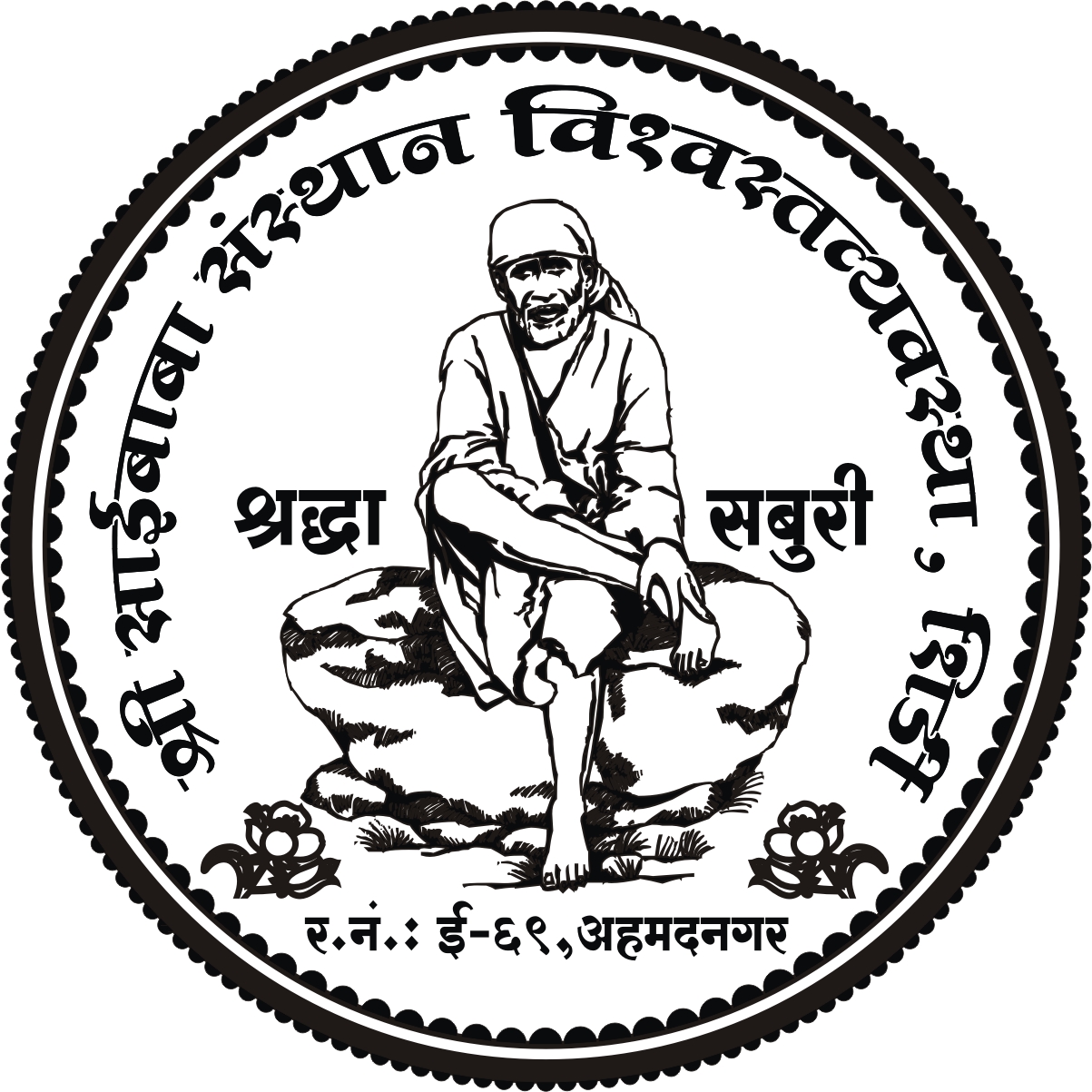 At.Post. Shirdi, Tal- Rahata, Dist. A.Nagar - 423 109Phone No.(02423) 258671/258676 E-mail-hospital.purchase@sai.org.in(Website - www.shrisaibabasansthan.org., www.sai.org.in) ----------------------------------------------------------------------------------------------------------------------------------------------------------------------------------------------------------------------------------------------------E-TENDER NOTICE                E - tenders are invited from reputed Manufacturers as well as their authorized dealers for the supply of – Following Machinery / Equipment’s etc.Telecom, (Full HD Video Image Processor) Telescope 30 0 & Sheath – 01 No.Ureteroscope – 01 No.Nephroscope 12 Degree – 1 No.Fiber Optic Bronchoscope – Qty. 02 Nos.CO2 Surgical Laser System – Qty.01 No.Xenon Light Source with Head Band & Fiber Optic Cable – Qty.01No.Dental Chair/ Handpiece – Qty.01 No.Operation Table with Accessories for ENT Surgery – Qty.01 No.Defibrillator Machine – Qty.01 No.Refrigerated Blood Bag Centrifuge Machine against buyback of Old Centrifuge Machine – Qty.01 No.ECG Machine – Qty.08 Nos.Tender Form Cost & Earnest Money Deposit have to submit/provided/transfer directly online to –www.mahatenders.gov.inCost of Each Tender & Earnest Money Deposit – As mentioned in Tender For detailed information & Tender documents will be available on www.mahatenders.gov.in.2.  All documents attached shall be duly attested.3. Shri Saibaba Sansthan Trust, Shirdi reserves the right to reject any or all Tenders without assigning any reason thereof.                                                                                                                                            (D.M. Muglikar, I.A.S.)                                                                                                                                            Chief Executive Officer,श्री साईबाबा संस्थान विश्वस्तव्यवस्था, (शिर्डी)मु. पो. शिर्डी, ता. राहाता, जिल्हा - अहमदनगर, पिन – ४२३ १०९.फोन नं. ०२४२३- २५८६७१/ २५८६७६(Website - www.shrisaibabasansthan.org., www.sai.org.in)E-mail - hospital.purchase@sai.org.in / hospital.store@sai.org.in--------------------------------------------------------------------------------------------------------------------------------------ई -निविदा सुचनाश्री साईबाबा संस्‍थानचे श्री साईबाबा व श्री साईनाथ रुग्‍णालयाकरीता विविध प्रकारचे मशिनरी / उपकरणे इत्‍यादी खरेदीकामी ई-निविदा मागविण्‍यात येत आहेत- Telecom, (Full HD Video Image Processor) Telescope 30 0 & Sheath – 01 No.Ureteroscope – 01 No.Nephroscope 12 Degree – 1 No.Fiber Optic Bronchoscope – Qty. 02 Nos.CO2 Surgical Laser System – Qty.01 No.Xenon Light Source with Head Band & Fiber Optic Cable – Qty.01No.Dental Chair/ Handpiece – Qty.01 No.Operation Table with Accessories for ENT Surgery – Qty.01 No.Defibrillator Machine – Qty.01 No.Refrigerated Blood Bag Centrifuge Machine against buyback of Old Centrifuge Machine – Qty.01 No.ECG Machine – Qty.08 Nos.            प्रत्‍येक स्‍वतंत्र निवीदा फॉर्मची किंमत व अनामत रक्‍कम निविदेमध्‍ये नमूद केल्‍याप्रमाणे-{Tender Form Cost & Earnest Money Deposit have to submit/provided/transfer directly online to – www.mahatenders.gov.in}निविदा बाबतचा तपशील खालील प्रमाणे –२.  सर्व कागदपत्र ही सांक्षांकित केलेली असावी.अधिक माहितीसाठी खालील संकेतस्‍थळावर संर्पक करा.- www.mahatenders.gov.in(कोणतीही निविदा स्विकारणेचा अथवा नाकारणेचा हक्क संस्थानने राखून ठेवलेला आहे.(                                              (दी.म. मुगळीकर, भा.प्र.से.)                                               मुख्‍य कार्यकारी अधिकारी